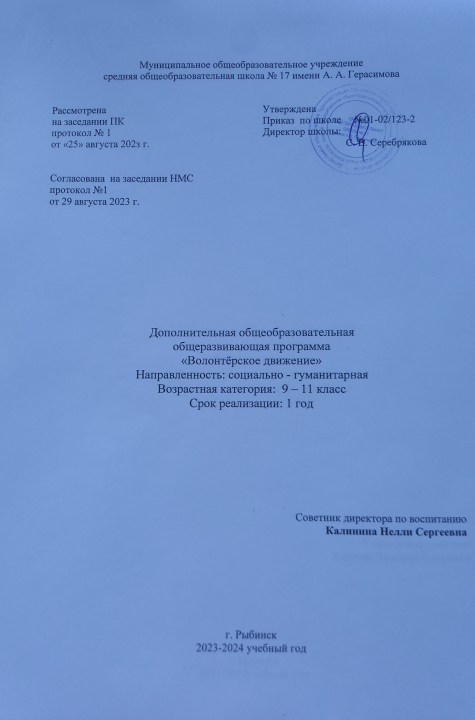 Пояснительная запискаРазвитие волонтёрского движения становится характерной чертой общественно-политической жизни России, и этому, несомненно, содействует образовательная политика государства, система общего и дополнительного образования. Добровольчество является социально значимой формой гражданской активности, обеспечивает возможность проявления созидательной инициативы детей и подростков. Вовлечение детей и подростков в добровольческую деятельность и участие их в ней способствует успешной социализации, так как существует чёткая взаимосвязь между детско-юношеским добровольчеством, образованием и возможностью для человека проявить инициативу, творческий потенциал, лидерские качества, ощутить свою причастность к общественно-полезному делу.Добровольчество выступает важным фактором решения социальных задач в таких сферах, как образование, здравоохранение, культура, социальная поддержка разных групп населения, физическая культура и спорт, охрана окружающей среды, и ряда других.В Концепции модернизации российского образования на период до 2020 года указывается, что «общеобразовательная школа должна формировать целостную систему универсальных знаний, умений и навыков, а так же опыт самостоятельной деятельности и личной ответственности учащихся, то есть ключевые компетенции, определяющие современное качество содержания образования».Федеральный государственный образовательный стандарт уделяет большое внимание формированию личности учащихся, стремящихся к творчеству и инновационной деятельности, а также готовой к сотрудничеству и умеющей работать в команде.Добровольческие инициативы распространяются почти на любую сферу человеческой деятельности - работу с социально-незащищенными слоями населения (инвалидами, престарелыми); развитие проектов, укрепляющих дух социальной терпимости; миротворчество, разрешение конфликтов; экологическая защита; активизация населения в глубинке и т.д. Добровольцы участвуют в постоянно идущих процессах политических и социальных изменений.Участниками программы могут стать подростки от 14 лет. Срок освоения программы кружка «Волонтёры» рассчитан на один год. Занятия проходят 1 раз в неделю, продолжительностью 1 часа. Всего 34 часов в год.  Программа рассчитана на 1 учебный год.Программа содержит теоретические и практические занятия. Реализация программы предусматривает включение обучающихся в социальную практику, образовательные тренинги, анкетирование по созданию базы добровольческой деятельности. Освоение программы обучающимися осуществляется последовательно: от теории к практике. При изучении программы, обучающиеся активно участвуют в волонтерских акциях.Содержание деятельности волонтерского отряда таково, что способствует формированию активной гражданской позиции и создаетмотивацию на принятие активной социальной роли даже тех ребят, которые в силу ряда причин не имеют ярко выраженных лидерских способностей.Программа «Волонтёры» – комплексная программа развития детского волонтерского движения, основными идеями которой является воспитание поколения тех, кто ведет здоровый образ жизни и призывает к этому других, кто способен помочь, понимающих, что важны не слова жалости, а отношения на равных и реальная помощь, основанная на уважении к человеку. В дальнейшей жизни учащиеся активно будут общаться, взаимодействовать и включаться в любую деятельность, будут уметь оказывать положительное влияние на людей, легко занимать лидерские позиции, проявлять в то же время толерантность и уважение к окружающим.Одной из задач гражданского и патриотического воспитания, согласно программе, является формирование у детей активной жизненной и гражданской позиции, основанной на готовности к участию в общественно-политической жизни страны и государственной деятельности.Развитие молодежного добровольческого движения входит в число приоритетных направлений государственной молодежной политики. Добровольчество является одним из эффективных способов получения молодежью новых знаний, развитию навыков общественной деятельности, формированию нравственных ценностей, активной гражданской позиции.Миссия нашего волонтерского объединения – внести вклад в физическое и нравственное оздоровление общества, сделать жизнь окружающих светлее и ярче. Активная жизненная позиция, умение взаимодействовать и включаться в проект, умение получать и передавать информацию – это то, чем должен обладать волонтер для успешной работы. Все это будет формироваться в процессе подготовки волонтеров – на профилактических и обучающих занятиях, на тренинговых занятиях, учебах и сборах. По принципу «равный – равному» волонтеры будут передавать сверстникам информацию на днях профилактики и «добрых уроках», в выступлениях на сцене, на занятиях с элементами тренинга, в ролевых и интерактивных играх. Обучая других, будут обучаться сами.Сам подросток обретет самоуважение, станет уверенным и в то же время научится проявлять толерантность и уважение к окружающим. Программа  предполагает включение детей в социально-значимую деятельность, что способствует формированию их лидерской позиции, развитию инициативы и общественной активности, помогает обрести жизненный опыт.Актуальность и педагогическая целесообразность программы обусловлена потребностьюсовременного общества в социально активной молодежи, которые могут самостоятельнопринимать решения в ситуации выбора, воспитанных на общечеловеческих ценностях, такихкак гуманизм и милосердие, человеколюбие и сострадание, способных оказать безвозмезднуюпомощь любому человеку независимо от его положения в обществе, культурных и этническихособенностей, религии, возраста, пола.Новизна и отличие программы от существующих образовательных программсоциально-педагогической направленности заключается в том, что она формируетмеханизмы вовлечения молодых людей в многообразную общественную социально-значимую деятельность, направленную на развитие инициативы и ответственности, повышение уровнятолерантности, добровольности.В отличие от уже существующих программ по волонтерскому движению, данная программавключает в себя не только изучение волонтерского движения, но и практическуютворческую деятельность обучающихся.Цель: формирование  компетенций, гражданских установок и активной жизненной позиции у учащихся  через вовлечение их в добровольческую деятельность. Задачи:Обучающие-формировать социальные компетенции у учащихся на основе практико-ориентированной социально полезной деятельности;- знакомить учащихся с принципами добровольчества;Воспитательные- воспитывать доброту, чуткость, сострадания, толерантного отношения к людям различных социальных групп;- побуждать учащихся действовать в рамках уважительного отношения к национальному достоинству людей, их чувствам, религиозным убеждениям;- создавать условия для освоения учащимися способов поведения в социуме и ценностного к нему отношения, осуществлять на практике безвозмездную деятельность, приносящую помощь людям;Развивающие- обеспечить условия для инициативного участия учащихся в деятельности детских общественных объединений, общественной жизни и дальнейшего самостоятельного социального действия с опорой на знания, приобретённые в ходе освоения курса.Содержание программыТематическое планирование.Часы, отведённые на практические занятия, используются для поиска информации, для организации и проведения мероприятий в рамках добровольческих акций, для создания учащимися социального ролика, либо написания «доброй книги», либо презентации творческого социального продукта. Занятие 1. Всё в наших руках.Происходит знакомство с благотворительностью. Актуализируются знания учащихся о таких видах благотворительности как меценатство и филантропия. Учащиеся знакомятся с деятельностью некоммерческих организаций (НКО), к которым принадлежат и благотворительные фонды, с корпоративным волонтёрством. Обобщается материал по направлениям волонтёрской (добровольческой) деятельности и о её распространении на различные сферы общественной жизни.Занятие 2. Открытые сердца.Уделяется внимание деятельности благотворительных фондов, оказывающих помощь больным детям и детям с ограниченными возможностями здоровья. Обсуждается возможность и способы вовлечения детей с ограниченными возможностями здоровья в деятельность волонтёрской организации (группы, отряда). Вводится понятие «инклюзивное волонтёрство». Учащиеся знакомятся с интересной и полезной информацией о Паралимпийских играх (история возникновения, современные игры), о работе волонтёров (добровольцев) на них.Занятие 3. Слово творит чудеса.Обсуждаются произведения литературы, поднимается вопрос о проявлении героями этих книг доброты и доброй воли. Обучающие вовлекаются в активную деятельность по написанию «доброй книги» волонтёрской организации (отряда, группы). Рассматриваются возможности социального ролика как способа привлечения к проблемам местного сообщества. Обучающимся предоставляется возможность создать свой социальный ролик, что способствует развитию коммуникативных компетенций.Занятие 4. Российское движение школьников.Актуализируются знания учащихся по такому направлению деятельности Российского движения школьников (РДШ), как гражданская активность. Школьники информируются о федеральных проектах, которые реализует РДШ и его партнёры. Активизируется деятельность волонтёрской организации (отряда, группы) по включению в проекты, иницируемые региональным отделением РДШ.Занятие 5. Добро шагает по планете.Учащиеся работают с различными источниками информации, знакомятся с Всеобщей декларацией  добровольчества, с программой  ServisLearning, международными добровольческими акциями и общественными инициативами, благотворительной деятельностью всемирно известных людей, международных фондов. Аргументированно доказывают, что добровольческая деятельность объединяет волонтёров всего мира.Занятие 6. Мы готовы помогать.Актуализируются знания учащихся о социальных проектах как программе реальных действий, как эффективном способе решения социальной проблемы, привлечения к ней внимания, о проекте. Заполняется информационная карта проекта и план его реализации. Школьники создают пресс-релиз проекта для привлечения социальных партнёров и получения поддержки в реализации проекта.Занятие 7. Думая о будущем.Школьники знакомятся с добровольческой деятельностью, основанной на профессиональных навыках добровольцев и (или) на стремлении их приобрести в ходе реальной деятельности (профессиональное самоопределение). Учащихся ориентируют на получение информации о волонтёрских организациях (отрядах, группах). В образовательных организациях  среднего профессионального и высшего образования. Обсуждается вопрос о волонтёрстве как способе приобретения навыков и опыта, установления личных контактов, полезных для будущей профессии.Занятие 8. Я – доброволец, а это значит...Обобщающее занятие  по развитию добровольческого движения. Актуализируются приобретённые знания о качествах волонтёра, их вкладе в решение социальных проблем, о признании в обществе деятельности волонтёров и поощрениях.Занятие 9. Итоговое занятие.В основе занятия – рефлексия. Форма проведения: игра, конференция, тренинг и т.д.Формы работы по подготовке волонтеров: - Теоретические групповые занятия. - Тренинги. - Круглые столы. - Встречи со специалистами. - Работа с социально незащищенными слоями населения (пожилые люди, люди с ограниченными возможностями). - Работа с детьми и молодежью (в детских домах, интернатах для детей с ограниченными возможностями, школах, детских садах и т.д.). - Реализация проектов, направленных на предотвращение конфликтов, развитие идей терпимости в обществе. - Развитие проектов, направленных на пропаганду идей здорового образа жизни среди молодежи, профилактику появления вредных привычек, помощь приютам для животных.Календарно – тематическое планированиеПланируемые результаты программыЛичностные: знание понятия, истории, формы проявления волонтерства; основы здорового образа жизни; методику проведения групповых и массовых мероприятий; развитие любознательности, сообразительности привыполнении разнообразных заданий проблемного характера; формирование коммуникативной компетентности в общении и сотрудничестве со сверстниками.Метапредметные: умение работать с разными источниками информации; составлять проекты, сообщения, рефераты, используя результатынаблюдений, материал дополнительной литературы; овладение составляющими проектной деятельности, ставитьвопросы, делать выводы и заключения, объяснять, доказывать,защищать свои идеи; умение организовать свою учебную деятельность: определять цельработы, ставить задачи, планировать, определятьпоследовательность действий и прогнозировать результаты работы; умение слушать и вступать в диалог, участвовать в коллективномобсуждении проблем; интегрироваться в группу сверстников и строить продуктивноевзаимодействие со сверстниками и взрослыми.Предметные: знать о волонтерском движении в России; иметь представления о специфике проектной деятельности в социальнойсфере: основныхисточникахиспособахсбораипервичнойобработкиинформации на поисковом этапе социального проекта, о требованиях к постановке цели и задач социального проекта, о способах планирования, о типичных для социального проекта результатах и способах их оценки, об алгоритмах выполнения действий, типичных для социального проекта, отипичныхдлясоциальногопроектарискахиспособахпредотвращения, о способах сбора и первичной обработки информации: мониторингпрессы, проведение социологического опроса, алгоритм обоснования желаемой ситуации, алгоритм анализа ситуации, алгоритм анализа альтернативных способов решения проблемы, различные техники планирования деятельности по проекту, алгоритм анализа рисков, алгоритм планирования и оценки результатов и последствий социальногопроекта.Календарный учебный графикУсловия реализации программы.Кабинет, ноутбук; видеопроектор; демонстрационный экран. Дидактические:кодекс и памятка волонтера. социальные видеоролики по пропаганде ЗОЖ, терпимости к пожилым людям, людям с ограниченными возможностями здоровья;  фильмы; презентации «Добровольческие организации России», «Толерантность»  личная книжка волонтера.Мониторинг достижения результатов.Система отслеживания и оценивания результатов обучения происходит во время собеседования,проведения мероприятий, акций, а так же в процессе педагогического наблюдения.Анализ результатов: степень активности обучающихся в группах, уровень знаний, умений,показанных обучающимися в работе, рекомендации к совершенствованию. Уровень обученностиобучающихся отслеживаетсявовремяпроведения конкурсов,викторин,акций,выставок работ учащихся, в процессе педагогического наблюдения.Критерии оценки уровня обученности обучающихся:- Высокий уровень – обучающийся в совершенстве владеет знаниями и умениями попрограммному материалу, выполняет задания самостоятельно, вносит в работу элементытворчества.- Средний уровень обученности– обучающийся на достаточном уровне владеет знаниями иумениями по программному материалу, выполняет задание самостоятельно.- Низкий уровень обученности– обучающийся не достаточно владеет знаниями и умениямипо программному материалу, не может выполнить задание самостоятельно.Мониторинг и анализ результатов.Мониторинг реализации программы будет осуществляться через:- анкетирование всех участников программы (волонтеров, участников целевых групп,педагогов);- выпуск отчетных буклетов;- анализ результатов проведенных мероприятий;- мониторинг достижений волонтёров (портфолио).Материально- техническое обеспечение:-кабинет необходимой мебелью- наличие компьютера, фотоаппарата Информационное обеспечение:1.http://www.charite.org.ua/viewtopic.php?t=82 Практическое руководство для начинающих волонтеров2."Библиотека волонтера" форума www.charite.org.ua3.http://www.rak.by/cgi-bin/article.cgi?a=3194.«Донорство» сайт: http://www.donors.ru5. Видеоролики о деятельности волонтерских отрядов РоссииДидактическое обеспечение:-Методические рекомендации по организации и проведению тренингов.-Методические разработки тренингов: Тренинг лидерства, тренинг творчества, Тренинг взаимодействия с коллективом. Тренинг на коммуникативное общение. Тренинг «Мы знаем как себя защитить».- Методические рекомендации по организации и проведению мероприятий в различных формах волонтерской деятельности- Раздаточный материал (буклеты, наклейки, календари, тиражированные с использованием собственных средств.-Методические карточки тренинговых занятий.Список литературы1. Д.В.Григорьев, Б.В.Куприянов Программы внеурочной деятельности. М.: Просвещение, 2011.2. Д.В.Григорьев, П.В.Степанов Внеурочная деятельность школьников. Методический конструктор. М.: Просвещение, 2011.3. Капский А.И. Технологизация волонтерской работы в современных условиях. - Киев, 2001.4. Ласкина А.А. Методические рекомендации по организации работы с волонтерами на базе социальных учреждений молодежи Ярославской области, 2012.5. Волонтёр и общество. Волонтёр и власть: научно-практический сборник/ Сост.С.В.Тетерский/ Под редакцией Л.Е. Никитиной.-М: «ACADEMIA», 2000.-160с.6. Куприянова Г.В. Молодёжные и детские общественные объединения России насовременном этапе: тенденции и проблемы развития: В сборнике докладов и выступлений«Молодёжные и детские общественные объединения: проблемы преемственности деятельности иисследований. — М.: Логос, 20027. Никитин В.А. Социальная работа: проблемы теории и подготовки специалистов.Учебное пособие. — М.: МПССИ, 2002 — 236с.-с.578. Общественное движение в современной России: От социальной проблемы кколлективному действию. Отв. ред. В.В.Костюшев9. Психологические программы развития личности в подростковом и старшем возрасте /Под ред. И.В.Дубровиной. -6-е изд. — М.: Академический Проект,2002. -128с.10. Статья «Коллективно-творческая деятельность в школе» /»Воспитание школьника». -2002 -№611. Рожков М.И. Развитие самоуправления в детских коллективах /методическое пособие/М.: Гуманитарный издательский центр «ВЛАДОС», 2002№ п.п.Название занятийКоличество часовКоличество часов№ п.п.Название занятийВсегоПрактические занятия1Всё в наших руках212Открытые сердца323Слово творит чудеса654Российское движение школьников435Добро шагает по планете436Мы готовы помогать877Думая о будущем438Я- доброволец, а это значит…1-9Итоговое занятие1-Итого:Итого:3424№ п.п.Тема занятий. Содержание.Количество часов1Всё в наших руках. Беседа о смысле понятий «благотворительность», «меценатство», «филантропия», «милосердие», «благотворительный фонд». Обсуждение законодательной базы работы социально-ориентированных НКО, направлений их деятельности, роли во всех сферах общественной жизни. 12Практическое занятие, используется для поиска информации о деятельности социально-ориентированных НКО города, области, проводимые ими мероприятия.13Открытые сердца. Беседа о паралимпийских играх, истории, силе духа людей с ограниченными возможностями здоровья. Знакомство с деятельностью благотворительных фондов. Обсуждение возможности включения больных детей и детей с ОВЗ в увлекательные и полезные для них занятия.14-5Организация и проведение мероприятий с включением в процесс больных детей и детей с ОВЗ.26Слово творит чудеса. Обсуждение сути понятий «добро», выделение его основных составляющих. Обсуждение способов привлечения внимания к социальным проблемам и решения этих проблем, в том числе и средствами коллективно-творческих дел.17-11Распределение ролей в группах, определения социальной проблемы и алгоритма создания творческого продукта с практической реализацией идеи. Практическая часть. Создание социального ролика, его презентация.612Российское движение школьников. Беседа о деятельности РДШ, которая направлена на поддержку социальных инициатив «гражданская активность». Знакомство с проектами РДШ «Ты решаешь!», «Школа безопасности», акцией «Добрые уроки» и др.113-15Практические занятия. Знакомство с содержанием деятельности РДШ и инициатив волонтёрской организации по включению в реализацию проектов городского, регионального уровня.316Добро шагает по планете. Роль добровольческой деятельности в мировом масштабе и понятия «доброволец» и «волонтёр». Знакомство со Всеобщей декларацией добровольчества, международными программами, акциями и общественными инициативами. Обсуждение предложенных учащимися мероприятий в рамках международных акций, общественных инициатив.117-19Подготовка и проведение мероприятия в рамках одной из международной добровольческих акций.320Мы готовы помогать. Обсуждение общих положений о социальном проекте как программе реальных действий, составляющих реального проекта. Обсуждение мероприятий, которые  могут быть включены в план реализации проекта. Заполнения информационной карты проекта.121-28Проработка информационной карты проекта, составления плана реализации проекта, согласование проекта с социальными партнёрами.829Думая о будущем. Беседа о волонтёрстве как возможности попробовать себя в разных сферах деятельности и приобрести навыки, которые могут пригодиться в будущей профессии. Обсуждение профессий, которые могут быть непосредственно связаны с добровольческой деятельностью.130-32Презентация полученных результатов.233Я- доброволец, а это значит… Беседа о признании в обществе деятельности добровольцев. Обсуждение различных точек зрения по поводу вклада добровольцев и решения социаотных проблем.134Итоговое занятие. Поощрение волонтёров (экскурсия).1Количество часов в неделюКоличество часов в месяцКоличество часов в год1434